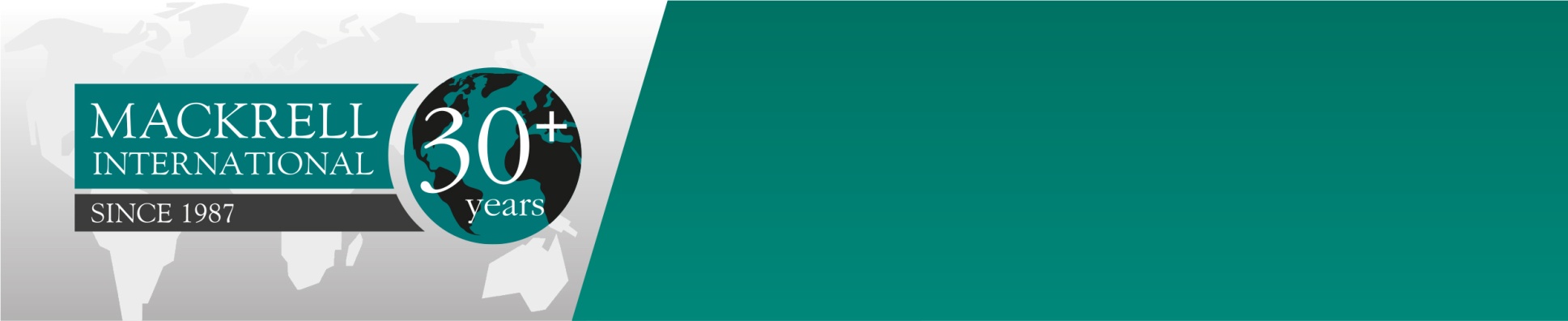 Jointly hosted byGesmer Updegrove LLP (Massachusetts)Carmody, Torrance, Sandak & Hennessey LLP (Connecticut)REGISTRATION FORM RSVP: Complete and return to: Mackrell International HQ mackrell.hq@mackrell.net, Jason Gagnon (jgagnon@carmodylaw.com) and Lauren Haskins (Lauren.Haskins@Gesmer.com).   Please RSVP by Friday, May 6.  Name of Delegate:Email:Preferred Name for Badge:Special Dietary Requirements:___________________________________________________________Meeting VenueThe offices of Gesmer UpdeGrove LLP:  40 Broad Street, Boston, MA 02109Our suggested hotels are:Hampton Inn Seaport $314 (https://www.hilton.com/en/hotels/bosbahx-hampton-boston-seaport-district) Onyx Boston Downtown $368 (https://www.hilton.com/en/hotels/bosdoqq-onyx-boston-downtown/) Omni Parker House $384 (https://www.omnihotels.com/hotels/boston-parker-house)